ISTITUTO COMPRENSIVO “D. ALIGHIERI” RIPALIMOSANI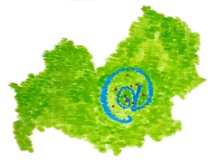 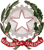 Via Marconi, 19 - 86025 Ripalimosani (CB)Tel. 0874 39148 Fax 0874 39149 C.F. 80001220708C.M. CBIC830003E-mail: cbic830003@istruzione.it– PEC: cbic830003@pec.istruzione.itwww.icripalimosani.edu.itDOCENTE:ALUNNO:CLASSE:SCUOLA:ORARIO SCOLASTICO: (GIORNO LIBERO DEL DOCENTE: ________________________________)BILANCIO DIDATTICOSvolgimento dei programmiL’alunno ha svolto un programma: Curricolare per tutte le discipline Curricolare con obiettivi minimi	 Curricolare con obiettivi minimi utilizzando le seguenti strategie per le seguenti discipline: Personalizzato per le seguenti discipline Ha svolto per intero i contenuti del piano di lavoro.   Non ha svolto alcune parti del piano di lavoro per i seguenti motivi: mancanza di tempo aspettative non corrispondenti al reale livello dell’alunno/a altro (specificare_________________________________________________________________)Le finalità educative generali del PEI  sono state raggiunte sono state parzialmente raggiunte non sono state raggiunteGli obiettivi di apprendimento disciplinari stabiliti nel PEI sono stati raggiunti sono stati parzialmente raggiunti non sono stati raggiuntiInteresse e partecipazione molto buoni buoni adeguati inadeguati Impegno e puntualità nell’eseguire i compiti: molto buoni buoni adeguati poco adeguatiProgresso nel corso dell’anno: molto buono buono sufficiente minimo3.	MODALITA’ DI INSEGNAMENTO/APPRENDIMENTO: Tempi, procedure e strumenti comuni agli altri alunni Tempi più lunghi per le seguenti discipline: ____________________________________________________ Ausili per le seguenti discipline: _____________________________________________________________ Altro: __________________________________________________________________________________4.	BILANCIO EDUCATIVO Scambi relazionali con i compagni (breve descrizione): __________________________________________ _________________________________________________________________________________________ Scambi relazionali con i docenti: (breve descrizione): ____________________________________________ _________________________________________________________________________________________ Altro (specificare) ________________________________________________________________________5.	ALTRE ATTIVITA’ SVOLTE Nel corso dell'anno ha svolto le seguenti attività:6.	RAPPORTI CON LA FAMIGLIA E L’EQUIPE PSICOPEDAGOGICACon i genitori/tutori i rapporti sono stati: Regolari Saltuari InesistentiNOTE____________________________________________________________________________________________________________________________________________________________________________________________________________________________________________________________________________________________Con l’equipe psicopedagogica i rapporti sono stati: Regolari Saltuari InesistentiNOTE____________________________________________________________________________________________________________________________________________________________________________________________________________________________________________________________________________________________7.	RAPPORTI CON I COLLEGHI Continui e costruttivi Limitati ai consigli di classe Altro (specificare) ________________________________________________________________________8.	STRUMENTI DIDATTICINell’attività didattica, oltre ai libri di testo, sono stati utilizzati: 9.	OSSERVAZIONI SULL’EVOLUZIONE EDUCATIVA E DIDATTICA DELL’ALUNNO ED EVENTUALI SUGGERIMENTI E PROPOSTE PER IL PROSSIMO ANNO SCOLASTICO. (breve resoconto in forma discorsiva)Data 										Firma del docenteRELAZIONE FINALEANNO SCOLASTICO ____________LunedìLunedìmartedìmercoledìgiovedìvenerdìsabato123456DisciplineStrategie (aumento dei tempi, riduzione n° esercizi, prove equipollenti, utilizzo sussidi didattici, prove in braille, lezioni individuali...)DisciplineContenuti (descrivere solamente i contenuti personalizzati rispetto alla classe)ATTIVITA’/PROGETTIDISCIPLINE COINVOLTEMolte volteDiverse volteAlcune volteMaiFotocopieTabletL.I.M.BibliotecaLab. ComputerApplicazioni Materiale creativoAltro: